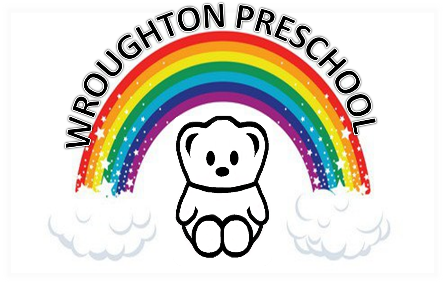 3 & 4-Year-Olds Enrolment FormYour child will be placed on our waiting list, and you will be contacted when an appropriate place becomes available. You are entitled to 15-30* hours funding from the government. If places are available, we do offer extra sessions at £14.00 per session.*15 hours of Universal Funding will start from 1st Jan, 1st April or 1st Sept after your child’s 3rd Birthday.30 hours funding if eligibility is approved by HMRC – please refer to https://www.childcarechoices.gov.ukMonday to FridayMorning session	9.00 am to 12.00 noon. Afternoon sessions 12:00 pm to 3:00 pmPlease tick your session preferences.Preferred start date: _________________________Should you decide you no longer require the place we will not retain the details on this form (see our Privacy Notice).Wroughton Preschool may not be able to offer sessions to all names on the waiting list.Sessions are subject to availability and completion of this form does not therefore guarantee a place.Parent’s Signature: ____________________________                       Date: __________Child’s NameDate of BirthAddressTelephone - homeTelephone - mobileEmail address:Parent’s NameMonTuesWedThursFriAMPM